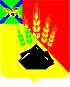 АДМИНИСТРАЦИЯ МИХАЙЛОВСКОГО МУНИЦИПАЛЬНОГО РАЙОНА ПОСТАНОВЛЕНИЕ 
_________________                           с. Михайловка                          № _________________О проведении торжественного мероприятия, посвящённого открытию спортивного стадиона В соответствии с Федеральным законом от 06.10.2003 № 131-ФЗ «Об общих принципах организации местного самоуправления в РФ», Уставом Михайловского муниципального района, в целях реализации муниципальной программы ««Развитие культуры Михайловского муниципального района на 2022-2022 годы», утвержденной постановлением администрации Михайловского муниципального района от 21.12.2021 № 1312-па, администрация Михайловского муниципального районаПОСТАНОВЛЯЕТ: 1. Провести 12 августа 2022 года в 11.00 часов торжественное мероприятие, посвящённое открытию спортивного стадиона, расположенного по адресу: с. Михайловка, ул. Ленинская 40 «А».2. Отделу по культуре, внутренней и молодежной политике (Рябенко А.Ю.), муниципальному межпоселенческому бюджетному учреждению культуры Михайловского муниципального района «Методическое культурно-информационное объединение» (Андрющенко М.С.) подготовить и провести торжественное мероприятие с награждением, посвящённое открытию спортивного стадиона.3. Муниципальному казенному учреждению «Управление по организационно-техническому обеспечению деятельности администрации Михайловского муниципального района» (Корж С.Г.) разместить настоящее постановление на официальном сайте администрации Михайловского муниципального района в информационно-коммуникационной сети Интернет. 4. Контроль над исполнением данного постановления возложить на и.о. заместителя главы администрации муниципального района Чепала А.Ф.И.о. главы Михайловского муниципального района –Главы администрации района                                                       П.А. Зубок